“Рекомендации по экономии воды в учреждении образования”В школе, как и в других учреждениях образования, вода играет большую роль. Она используется для разных целей: для приготовления пищи и мытья посуды, для мытья полов, для полива пришкольного участка и т.д. Однако учащиеся, как и работники школы, должны с умом относиться к использованию воды в школе, ведь водные ресурсы не вечны. 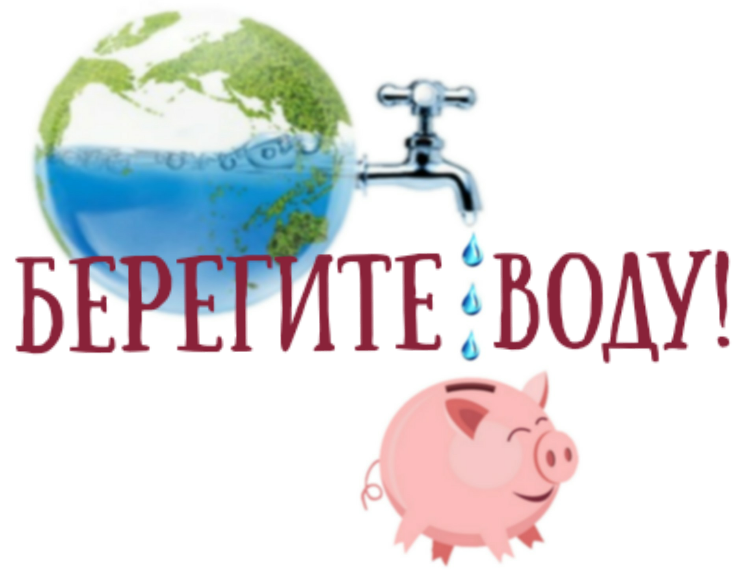 Вот рекомендации для экономии воды в школе:-Плотно закрывайте краны после мытья рук;-Приходите в школу в сменной обуви, что бы сократить объем воды для мытья полов;-Обо всех неисправностях сантехники сообщайте завхозу школы;-Не смывайте воду в унитазах без нужды;-Если хотите попить воды из-под крана, используйте стакан;Эти рекомендации помогут вам гораздо рациональнее использовать воду в учреждении образования.